Notes 7-7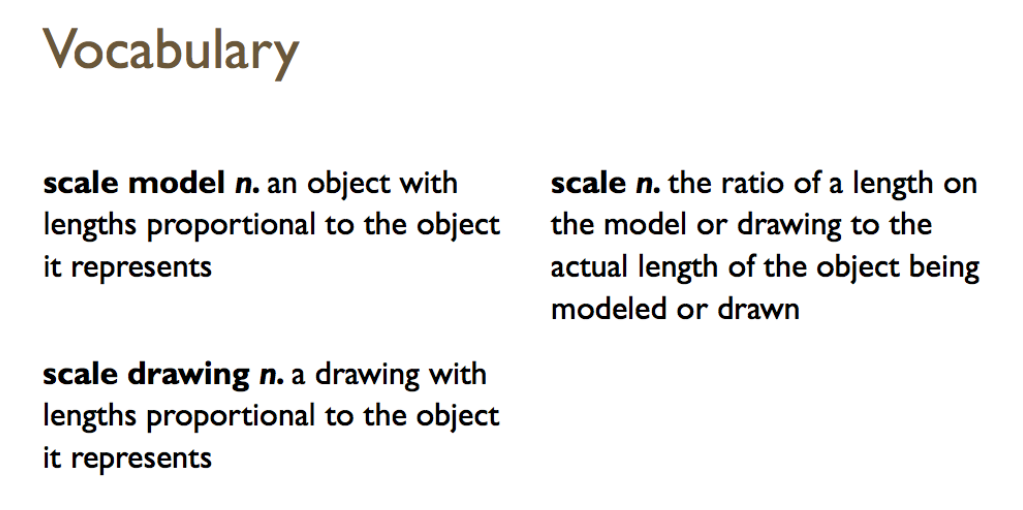 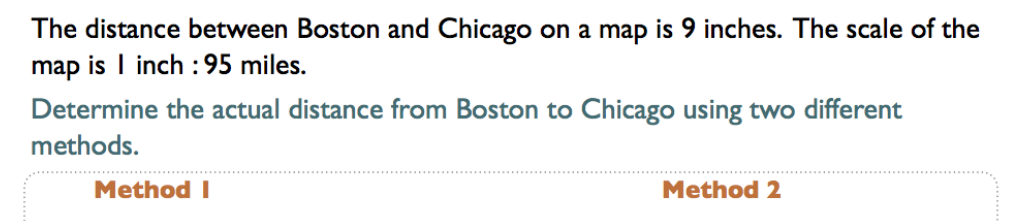 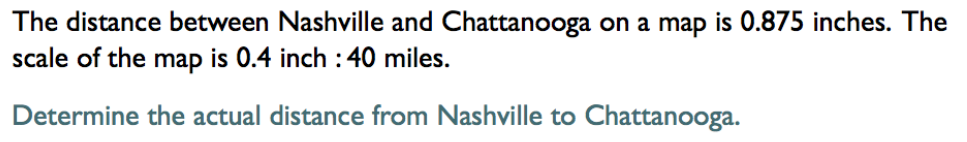 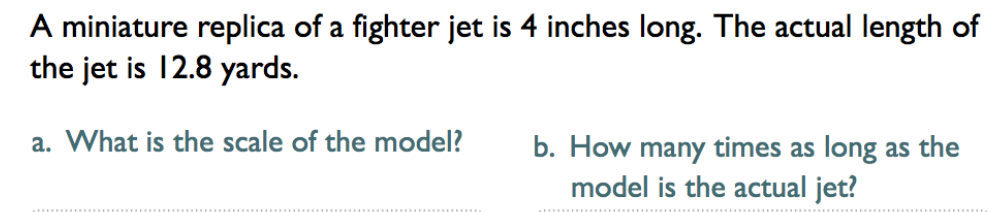 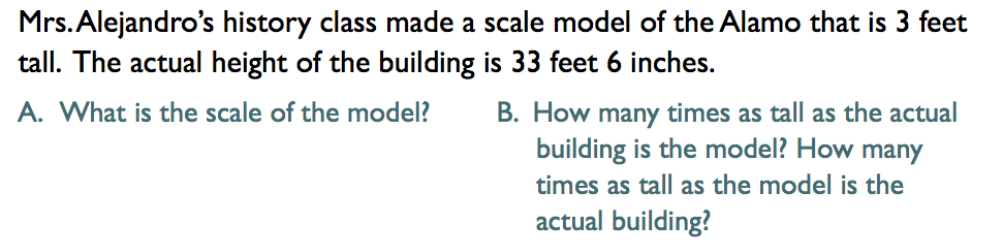 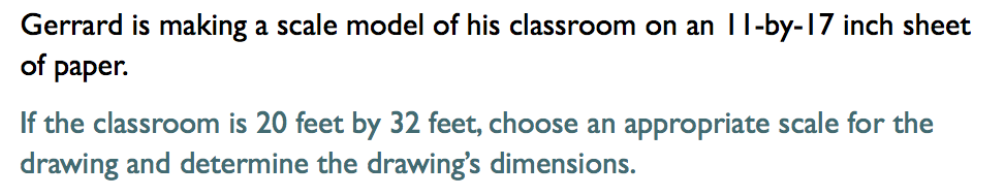 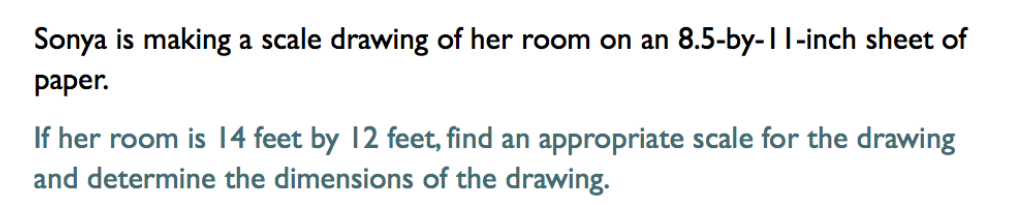 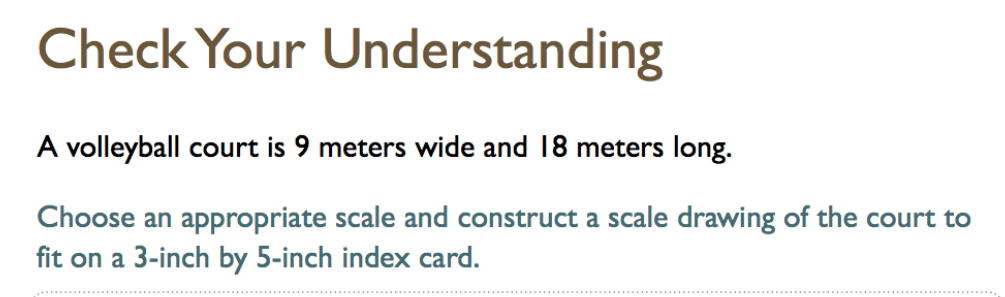 